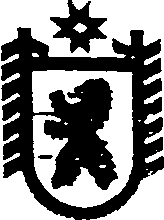 Республика КарелияСОВЕТ СЕГЕЖСКОГО МУНИЦИПАЛЬНОГО РАЙОНА   XXXII    ЗАСЕДАНИЕ      VI     СОЗЫВАРЕШЕНИЕот  28 июля  2016 года   №  271 СегежаОб утверждении Дополнительного соглашения № 1 к Соглашению от 7 декабря               2015 г.  № 191-15 о передаче администрацией Надвоицкого городского поселения части полномочий по решению вопросов местного значения Надвоицкого городского поселения администрации Сегежского муниципального района                       на 2016 годРассмотрев Дополнительное соглашение № 1 к Соглашению от 7 декабря               2015 года № 191-15 о передаче администрацией Надвоицкого городского поселения части полномочий по решению вопросов местного значения  Надвоицкого городского поселения администрации Сегежского  муниципального района на 2016 год (далее - Соглашение от 7 декабря 2015 г. № 191-15), представленное администрацией Сегежского муниципального района, руководствуясь частью 4 статьи 15 Федерального закона от 6 октября 2003 года № 131-ФЗ «Об общих принципах организации местного самоуправления в Российской Федерации», Порядком заключения соглашений о передаче осуществления части полномочий по решению вопросов местного значения между органами местного самоуправления Сегежского муниципального района и органами местного самоуправления отдельных поселений, входящих в его состав, утвержденным решением Совета Сегежского муниципального района от 29 января 2015 г. № 135, Совет  Сегежского муниципального района    р е ш и л:Утвердить прилагаемое Дополнительное соглашение № 1 к Соглашению от 7 декабря 2015 г. № 191-15.Отделу информационных технологий администрации Сегежского муниципального района (Т.А.Слиж) обнародовать настоящее решение путем размещения официального текста настоящего решения в информационно-телекоммуникационной сети «Интернет» на официальном сайте администрации Сегежского муниципального района  http://home.onego.ru/~segadmin.  Настоящее решение вступает в силу со дня обнародования.Председатель Совета Сегежского муниципального района	        Глава Сегежского муниципального района						 С.Ф. ТюковРазослать: в дело, ЮО, администрация Надвоицкого городского поселения, ФУ, ОБУ. 